_________________________________________________________________________________________________________________________________________________________________________________________________________________________________________________________________________________________________________________________________________________________________________________________________________________________________________________________________________________________________________________________________________________________________________________________________________________ المملكة العربية السعودية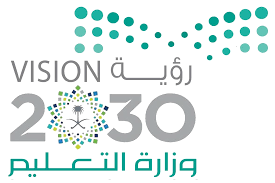 اسم الطالب/ ......................................وزارة التعليماسم الطالب/ ......................................إدارة التعليم بمنطقةالمادة : انجليزي    مكتب التعليمالزمن : مدرسة : الصف :                                    فصل (     )                  / 20    اختبار الفترة   للفصل الأول - للعام الدراسي 1445– لغة انجليزية –– للصف ...................اختبار الفترة   للفصل الأول - للعام الدراسي 1445– لغة انجليزية –– للصف ...................اختبار الفترة   للفصل الأول - للعام الدراسي 1445– لغة انجليزية –– للصف ...................1 – How old are you ?           A .  I am 11 years old .                    B .   I am fine .        2 – where do you live ?         A. I like some juice.                        B.  I live in Riyadh    .  3 – What is your name ?          A .  I am 13  .                           B.   My name is Ali   .64yourmyhis 1 –  I am a teache ,  _____ name is  .  havehasis 2. I  _____  a  box                        8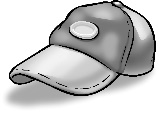 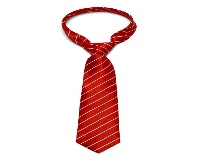 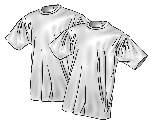 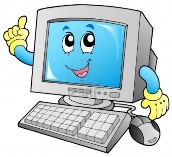 --------------------------------------8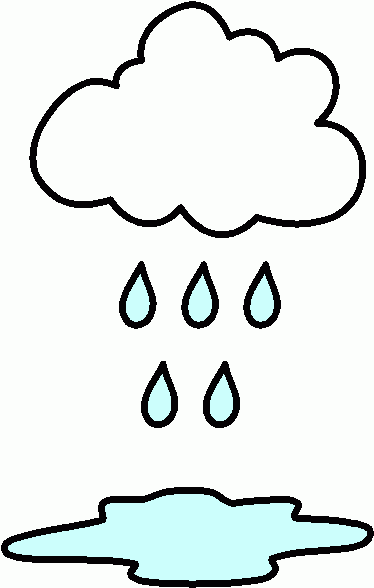 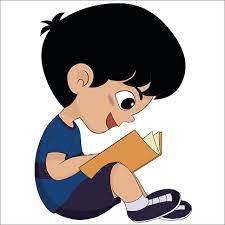 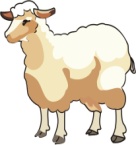 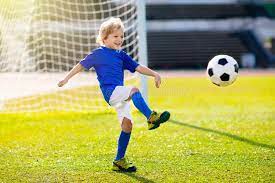 r_ _nr_ _dsh_ _ ppl_ _